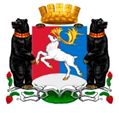 Камчатский крайАдминистрация городского округа «поселок Палана»ПОСТАНОВЛЕНИЕ__07.08.2019___________ № __224_______Об утверждении Административного регламента предоставления Администрацией городского округа «поселок Палана» муниципальной услуги по выдаче разрешения на использование земель или земельных участков, находящихся в муниципальной собственности, или земельных участков, государственная собственность на которые не разграничена, без предоставления земельных участков и установления сервитутаВ соответствии с Федеральным законом от 06.10.2003 № 131-ФЗ «Об общих принципах организации местного самоуправления в Российской Федерации», Федеральным законом от 27.07.2010 № 210-ФЗ «Об организации предоставления государственных и муниципальных услуг», постановлением Администрации городского округа «посёлок Палана» от 28.02.2014 № 50 «Об установлении порядка разработки и утверждения                  Администрацией городского округа «посёлок Палана» административных регламентов предоставления муниципальных услуг в городском округе «посёлок Палана», АДМИНИСТРАЦИЯ ПОСТАНОВЛЯЕТ:1. Утвердить Административный регламент предоставления  Администрацией    городского округа «поселок Палана» муниципальной услуги предоставления Администрацией городского округа «поселок Палана» муниципальной услуги по выдаче разрешения на использование земель или земельных участков, находящихся в муниципальной собственности, или земельных участков, государственная собственность на которые не разграничена, без предоставления земельных участков и установления сервитута согласно приложению.2. Настоящее постановление вступает в силу со дня его официального обнародования.3. Контроль исполнения настоящего постановления возложить на заместителя     Главы Администрации городского округа «посёлок Палана».Глава городского округа «поселок Палана»				        О.П. МохиреваПриложениек постановлению Администрации городского округа «поселок Палана»от 07.08.2019 № 224Административный регламент предоставления Администрацией городского округа «поселок Палана» муниципальной услуги по выдаче разрешения на использование земель или земельных участков, находящихся в муниципальной собственности, или земельных участков, государственная собственность на которые не разграничена, без предоставления земельных участков и установления сервитута1. Общие положенияПредмет регулирования административного регламента.Административный регламент (далее - Регламент) предоставления муниципальной услуги по выдаче разрешения на использование земель или земельных участков, находящихся в муниципальной собственности, или земельных участков, государственная собственность на которые не разграничена, без предоставления земельных участков и установления сервитута (далее – муниципальная услуга) разработан в целях повышения качества предоставления муниципальной услуги и определяет стандарт, порядок предоставления муниципальной услуги, состав, последовательность и сроки выполнения административных процедур, требования к порядку их выполнения.Регламент регулирует правоотношения, связанные с выдачей разрешения на использование земель или земельных участков, находящихся в муниципальной собственности Администрации городского округа «поселок Палана», или земельных участков, государственная собственность на которые не разграничена, полномочиями по предоставлению которых обладает Администрация городского округа «поселок Палана», без предоставления земельных участков и установления сервитута.Муниципальная услуга предоставляется в целях, предусмотренных пунктом 1 статьи 39.34 Земельного кодекса Российской Федерации:в целях проведения инженерных изысканий либо капитального или текущего ремонта линейного объекта на срок не более одного года;в целях строительства временных или вспомогательных сооружений (включая ограждения, бытовки, навесы), складирования строительных и иных материалов, техники для обеспечения строительства, реконструкции линейных объектов федерального, регионального или местного значения на срок их строительства, реконструкции;в целях осуществления геологического изучения недр на срок действия соответствующей лицензии;в целях сохранения и развития традиционных образа жизни, хозяйствования и промыслов коренных малочисленных народов Севера, Сибири и Дальнего Востока Российской Федерации в местах их традиционного проживания и традиционной хозяйственной деятельности лицам, относящимся к коренным малочисленным народам Севера, Сибири и Дальнего Востока Российской Федерации, и их общинам без ограничения срока.1.2. Круг заявителей (далее – заявители):В качестве заявителей могут выступать физические и юридические лица. Интересы заявителей, указанных в пункте 1.2. настоящего Регламента, могут представлять иные лица, уполномоченные заявителем в установленном законодательством порядке.1.3. Требования к порядку информирования о предоставлении муниципальной услуги.1.3.1 Информирование заявителей о порядке предоставления муниципальной услуги осуществляется должностными лицами, муниципальными служащими органа местного самоуправления, предоставляющего муниципальную услугу (далее – Администрация городского округа «поселок Палана») и сотрудниками Краевого государственного казенного учреждения «Многофункциональный центр предоставления государственных и муниципальных услуг в Камчатском крае» (далее – МФЦ). 1.3.2. Основными требованиями к информированию заявителей о порядке предоставления муниципальной услуги являются достоверность предоставляемой информации, четкость изложения информации, полнота информирования.1.3.3. Информация о порядке предоставления муниципальной услуги содержит следующие сведения: 1) наименование и почтовые адреса Администрации городского округа «поселок Палана», ответственного за предоставление муниципальной услуги, и МФЦ; 2) справочные номера телефонов Администрации городского округа «поселок Палана», ответственного за предоставление муниципальной услуги, и МФЦ; 3) адрес официального сайта Администрации городского округа «поселок Палана» и МФЦ в информационно-телекоммуникационной сети «Интернет» (далее – сеть Интернет); 4) график работы Администрации городского округа «поселок Палана», ответственного за предоставление муниципальной услуги, и МФЦ; 5) требования к письменному запросу заявителей о предоставлении информации о порядке предоставления муниципальной услуги; 6) перечень документов, необходимых для получения муниципальной услуги; 7) выдержки из правовых актов, содержащих нормы, регулирующие деятельность по предоставлению муниципальной услуги; 8) текст настоящего Регламента с приложениями; 9) краткое описание порядка предоставления муниципальной услуги; 10) образцы оформления документов, необходимых для получения муниципальной услуги, и требования к ним; 1.3.4. Информация о порядке предоставления муниципальной услуги размещается:- на информационных стендах в помещениях Администрации городского округа  и МФЦ, предназначенных для приема заявителей;- на официальном сайте Администрации городского округа «поселок Палана» и официальном сайте МФЦ в сети Интернет;- в государственной информационной системе «Единый портал государственных и муниципальных услуг (функций)» - www.gosuslugi.ru (далее – ЕПГУ), и «Портал государственных и муниципальных услуг (функций) Камчатского края» - www.gosuslugi41.ru (далее – РПГУ), а также предоставляется по телефону и электронной почте по обращению заявителя. На ЕПГУ/РПГУ размещены и доступны без регистрации и авторизации следующие информационные материалы:- информация о порядке и способах предоставления муниципальной услуги;- сведения о почтовом адресе, телефонах, адресе официального сайта, - перечень нормативных правовых актов, регламентирующих предоставление муниципальной услуги;- перечень представляемых документов и перечень сведений, которые должны содержаться в заявлении (обращении);- текст настоящего Регламента с приложениями;- доступные для копирования формы заявлений и иных документов, необходимых для получения муниципальной услуги.1.3.5. Справочная информация о месте нахождения Администрации городского округа «поселок Палана», ответственного за предоставление муниципальной услуги, органов и организаций, участвующих в предоставлении муниципальной услуги, их почтовые адреса, официальные сайты в сети Интернет, информация о графиках работы, телефонных номерах и адресах электронной почты представлена в приложении 
№ 1 к настоящему Регламенту, а также на ЕПГУ и РПГУ.1.3.6. При общении с заявителями муниципальные служащие Администрации городского округа «поселок Палана» обязаны корректно и внимательно относиться к заявителям, не унижая их чести и достоинства. Информирование о порядке предоставления муниципальной услуги необходимо осуществлять с использованием официально-делового стиля речи. Стандарт предоставления муниципальной услуги Наименование муниципальной услуги: выдача разрешения на использование земель или земельных участков, находящихся в муниципальной собственности, или земельных участков, государственная собственность на которые не разграничена, без предоставления земельных участков и установления сервитута (далее – разрешение).2.2. Наименование органа местного самоуправления, предоставляющего муниципальную услугу: Администрация городского округа «поселок Палана» через уполномоченные органы Комитет по управлению муниципальным имуществом (далее – КУМИ пгт. Палана).2.3. Результатом предоставления муниципальной услуги является:выдача заявителю разрешения на использование земель или земельных участков, находящихся в муниципальной собственности, или земельных участков, государственная собственность на которые не разграничена, без предоставления земельных участков и установления сервитута; выдача заявителю решения об отказе в выдаче разрешения на использование земель или земельных участков, находящихся в муниципальной собственности, или земельных участков, государственная собственность на которые не разграничена, без предоставления земельных участков и установления сервитута.Заявитель вправе отказаться от результата предоставления муниципальной услуги либо от ее осуществления на любом этапе.2.4. Сроки предоставления муниципальной услуги. 2.4.1. Срок предоставления муниципальной услуги составляет:Общий срок предоставления муниципальной услуги составляет не более 30 календарных дней, со дня подачи заявления о выдаче разрешения.Срок направления или выдачи документа, являющегося результатом предоставления муниципальной услуги, составляет 1 день со дня его принятия органом местного самоуправления, предоставляющим муниципальную услугу.Срок передачи заявления о предоставлении муниципальной услуги из МФЦ в, а также передачи результата муниципальной услуги из Администрации городского округа «поселок Палана» в МФЦ устанавливаются соглашением о взаимодействии между Администрацией городского округа «поселок Палана» и МФЦ.  Предоставление муниципальной услуги осуществляется в соответствии со следующими нормативными правовыми актами:Конституцией Российской Федерации;Земельным кодексом Российской Федерации от 25.10.2001 № 136-ФЗ;Градостроительным кодексом Российской Федерации от 29.12.2004 
№ 190-ФЗ;Федеральным законом от 27.07.2010 № 210-ФЗ «Об организации предоставления государственных и муниципальных услуг»; Федеральным законом от 06.10.2003 № 131-ФЗ «Об общих принципах организации местного самоуправления в Российской Федерации»;Федеральным законом от 25.10.2001 № 137-ФЗ «О введении в действие Земельного кодекса Российской Федерации»;Федеральным законом от 13.07.2015 № 218-ФЗ «О государственной регистрации недвижимости»;Федеральным законом от 24.07.2007 № 221-ФЗ «О кадастровой деятельности»;Федеральным законом от 24.11.1995 № 181-ФЗ «О социальной защите инвалидов в Российской Федерации»;Федеральным законом от 06.04.2011 № 63-ФЗ «Об электронной подписи»;Федеральным законом от 27.07.2006 № 152-ФЗ «О персональных данных»»;постановлением Правительства РФ от 27.11.2014 № 1244 «Об утверждении Правил выдачи разрешения на использование земель или земельного участка, находящихся в государственной или муниципальной собственности»;постановлением Правительства Российской Федерации от 07.07.2011 № 553 «О порядке оформления и представления заявлений и иных документов, необходимых для предоставления государственных и (или) муниципальных услуг, в форме электронных документов»;постановлением Правительства Российской Федерации от 26.03.2016 № 236 «О требованиях к предоставлению в электронной форме государственных и муниципальных услуг»;постановлением Правительства Российской Федерации от 22.12.2012 № 1376 «Об утверждении Правил организации деятельности многофункциональных центров предоставления государственных и муниципальных услуг, утвержденными»;иными нормативными правовыми актами Российской Федерации, Камчатского края, нормативными правовыми актами  Администрации городского округа «поселок Палана».Перечень нормативных правовых актов, регулирующих предоставление государственной услуги (с указанием их реквизитов), размещается и актуализируется на официальном сайте Администрации городского округа «поселок Палана», в сети Интернет и на ЕПГУ/РПГУ.  Исчерпывающий перечень документов, необходимых для предоставления муниципальной услуги, способ их получения и порядок представления.2.6.1. В целях получения муниципальной услуги заявитель представляет следующие документы:заявление о выдаче разрешения на использование земель или земельных участков, находящихся в муниципальной собственности или земельных участков, государственная собственность на которые не разграничена, без предоставления земельных участков и установления сервитута по форме согласно приложению № 2 к Регламенту (далее также – заявление, заявление о предоставлении муниципальной услуги), в котором указываются:а) фамилия, имя и (при наличии) отчество, место жительства заявителя и реквизиты документа, удостоверяющего его личность, - в случае, если заявление подается физическим лицом;б) наименование, место нахождения, организационно-правовая форма и сведения о государственной регистрации заявителя в Едином государственном реестре юридических лиц - в случае, если заявление подается юридическим лицом;в) фамилия, имя и (при наличии) отчество представителя заявителя и реквизиты документа, подтверждающего его полномочия, - в случае, если заявление подается представителем заявителя;г) почтовый адрес, адрес электронной почты, номер телефона для связи с заявителем или представителем заявителя;д) предполагаемые цели использования земель или земельного участка в соответствии с пунктом 1 статьи 39.34 Земельного кодекса Российской Федерации;е) кадастровый номер земельного участка - в случае, если планируется использование всего земельного участка или его части;ж) срок использования земель или земельного участка (в пределах сроков, установленных пунктом 1 статьи 39.34 Земельного кодекса Российской Федерации);копии документов, удостоверяющих личность заявителя и представителя заявителя, и документа, подтверждающего полномочия представителя заявителя, в случае, если заявление подается представителем заявителя;схема границ предполагаемых к использованию земель или части земельного участка на кадастровом плане территории с указанием координат характерных точек границ территории (с использованием системы координат, применяемой при ведении государственного кадастра недвижимости) (далее – схема границ земельного участка) - в случае, если планируется использовать земли или часть земельного участка.Кроме документов, указанных в пункте 2.6.1 раздела 2 настоящего Регламента, заявитель вправе представить по собственной инициативе следующие документы:а) кадастровая выписка о земельном участке или кадастровый паспорт земельного участка;б) выписка из Единого государственного реестра недвижимости о земельном участке;в) копия лицензии, удостоверяющей право проведения работ по геологическому изучению недр;г) иные документы, подтверждающие основания для использования земель или земельного участка в целях, предусмотренных пунктом 1 статьи 39.34 Земельного кодекса Российской Федерации.В случае если заявителем не предоставлены вышеперечисленные документы по собственной инициативе, такие документы запрашиваются Администрацией городского округа «поселок Палана» в порядке межведомственного информационного взаимодействия.Заявление должно быть выполнено разборчиво от руки и/или машинописным способом, либо распечатано посредством электронных печатающих устройств (подчистки, помарки и исправления не допускаются). Заявление не должно быть исполнено карандашом.При подаче заявления и документов в электронном виде направляются скан - копии документов.Электронные образы бумажных документов оформляются в виде файлов в формате .PDF. Электронный образ документа должен обеспечить визуальную идентичность его бумажному оригиналу в масштабе 1:1. Качество представленных электронных образов документов должно позволять в полном объеме прочитать текст документа и распознать его реквизиты. Если бумажный документ состоит из двух или более листов, электронный образ такого бумажного документа формируется в виде одного файла. Для сканирования документов необходимо использовать режим сканирования документа «оттенки серого» с разрешением 200 dpi.Наименования скан – копий документов должны соответствовать наименованиям документов на бумажном носителе.  Копия документа, удостоверяющего личность заявителя, прилагаемого к заявлению, должна содержать страницы: вторую, третью, с пятой по двенадцатую, которые установлены пунктами 8, 9, 10 описания бланка паспорта гражданина Российской Федерации, утвержденное Постановлением Правительства Российской Федерации от 08.07.1997 г. № 828 «Об утверждении Положения о паспорте гражданина Российской Федерации, образца бланка и описания паспорта гражданина Российской Федерации».Должностные лица или муниципальные служащие не вправе требовать от заявителя:1) предоставления документов и информации или осуществления действий, предоставление или осуществление которых не предусмотрено нормативными правовыми актами Российской Федерации, Камчатского края, муниципальными нормативными правовыми актами, регулирующими отношения, возникающие в связи с предоставлением муниципальной услуги;2) представления документов и информации, которые находятся в распоряжении органа, предоставляющего муниципальную услугу, иных органов государственной власти, органов местного самоуправления муниципальных образований в Камчатском крае либо подведомственных им организаций, участвующих в предоставлении муниципальной услуги, в соответствии с нормативными правовыми актами Российской Федерации, нормативными правовыми актами Камчатского края и правовыми актами муниципальных образований в Камчатском крае, за исключением документов, указанных в части 6 статьи 7 Федерального закона от 27.07.2010 № 210-ФЗ «Об организации предоставления государственных и муниципальных услуг».Способы обращения за предоставлением муниципальной услуги. Представление заявителем документов в Администрацию городского округа «поселок Палана» осуществляется следующими способами:1) лично или через представителя заявителя, в том числе посредством МФЦ, если между Администрацией городского округа «поселок Палана» и МФЦ заключено соглашение о взаимодействии;2) почтовым отправлением;3 посредством заполнения электронной формы запроса на РПГУ. Основания для отказа в приеме документов, необходимых для предоставления муниципальной услуги, отсутствую. Исчерпывающий перечень оснований для отказа в предоставлении муниципальной услуги:заявление  и прилагаемые документы поданы с нарушением требований, установленных пунктом 2.6.1 части 2.6. раздела 2 Регламента настоящего Регламента;в заявлении указаны цели использования земель или земельного участка, не предусмотренные пунктом 1 статьи 39.34 Земельного кодекса Российской Федерации; земельный участок, на использование которого испрашивается разрешение, предоставлен физическому или юридическому лицу.Основания для приостановления предоставления муниципальной услуги – отсутствуют. Государственная пошлина или иная плата за предоставление муниципальной услуги не взимается.Максимальный срок ожидания в очереди при подаче заявления о предоставлении муниципальной услуги и при получении результата предоставления муниципальной услуги не более 15 минут.Срок и порядок регистрации заявления о предоставлении муниципальной услуги.- в случае личного обращения заявителя в Администрацию городского округа «поселок Палана», заявление регистрируется в день его обращения. Срок регистрации заявлений – до 15 минут;- в случае поступления заявления посредством почтового отправления, а также в форме электронных документов, в том числе, через функционал электронной приемной РПГУ заявление регистрируется в рабочий день, следующий за днем поступления;- регистрация запроса заявителя о предоставлении муниципальной услуги, переданного на бумажном носителе из МФЦ в Администрацию городского округа «поселок Палана», осуществляется в срок не позднее 1 дня, следующего за днем поступления в Администрацию городского округа «поселок Палана».Требования к помещениям, в которых предоставляется муниципальная услуга, к месту ожидания и приема заявителей, размещению и оформлению визуальной, текстовой и мультимедийной информации о порядке предоставления услуги. 2.13.1. Помещения, в которых предоставляется муниципальная услуга, места ожидания и приема заявителей должны соответствовать требованиям удобства, комфорта и безопасности.Помещения, в которых предоставляется муниципальная услуга, места ожидания и приема заявителей оборудуются:1) информационными стендами с визуальной и текстовой информацией;2) стульями для возможности ожидания в очереди;3) противопожарной системой, средствами пожаротушения.На входе в здание должна быть установлена наглядно оформленная вывеска с официальным названием органа местного самоуправления, предоставляющего муниципальную услугу.В здании органа местного самоуправления, предоставляющего муниципальную услугу, оборудуются информационные стенды с размещением информации о предоставлении муниципальной услуги.На информационном стенде в помещении размещается следующая информация:1)	текст настоящего Регламента;2)	место нахождения, график (режим) работы органа местного самоуправления, предоставляющего муниципальную услугу, номера телефонов, адреса Интернет – сайта и электронной почты органа местного самоуправления, предоставляющего муниципальную услугу;3)	образцы заполнения заявлений, необходимых для предоставления муниципальной услуги;4)	извлечения из текста нормативных правовых актов, регулирующих порядок предоставления муниципальной услуги.5)	перечень документов, необходимых для предоставления муниципальной услуги.Органом местного самоуправления, предоставляющим муниципальную услугу, выполняются требования Федерального закона от 24.11.1995 № 181-ФЗ «О социальной защите инвалидов в Российской Федерации» в части обеспечения беспрепятственного доступа инвалидов к информации о предоставлении муниципальной услуги, к зданиям и помещениям, в которых предоставляется муниципальная услуга, залу ожидания и местам для заполнения запросов о предоставлении муниципальной услуги (заявлений).Требования к помещениям многофункциональных центров установлены Правилами организации деятельности многофункциональных центров предоставления государственных и муниципальных услуг, утвержденными постановлением Правительства Российской Федерации от 22.12.2012 № 1376.Показатели доступности и качества муниципальной услуги.2.14.1. Показателями доступности и качества предоставления муниципальной услуги являются:соблюдение сроков предоставления муниципальной услуги, которое определяется как отношение количества заявлений, исполненных с нарушением сроков, к общему количеству рассмотренных заявлений за отчетный период; удовлетворенность заявителей доступностью и качеством муниципальной услуги; полнота, актуальность и доступность информации о порядке предоставления муниципальной услуги; 4) своевременное получение муниципальной услуги в соответствии со стандартом предоставления муниципальной услуги;5) возможность получения информации о ходе предоставления муниципальной услуги, в том числе в электронной форме с использованием РПГУ и по принципу «одного окна» на базе МФЦ;6) отсутствие жалоб на решения, действия (бездействие) должностных лиц Администрации городского округа «поселок Палана» и муниципальных служащих в ходе предоставления муниципальной услуги.Предоставление муниципальной услуги в МФЦ осуществляется после вступления в силу соглашения о взаимодействии между органом местного самоуправления, предоставляющим муниципальную услугу, и Краевым государственным казенным учреждением «Многофункциональный центр предоставления государственных и муниципальных услуг в Камчатском крае».2.16. Особенности предоставления государственной услуги в электронной форме.Для получения заявителем муниципальной услуги в электронной форме необходимо авторизоваться на РПГУ с использованием подтвержденной учетной записи Единой системе идентификации и аутентификации.В целях получения муниципальной услуги в электронной форме с использованием РПГУ заявителю необходимо зарегистрироваться в Единой системе идентификации и аутентификации (далее – ЕСИА), по адресу https://esia.gosuslugi.ru/registratio№/ в порядке, установленном нормативными правовыми актами и методическими документами, определяющими правила использования ЕСИА. После регистрации в ЕСИА и последующей авторизации на портале, заявитель получает доступ к «личному кабинету» пользователя на РПГУ.При предоставлении муниципальной услуги в электронной форме заявителю обеспечивается:а) получение информации о порядке и сроках предоставления услуги;б) запись на прием в Администрацию городского округа «поселок Палана», МФЦ для подачи запроса о предоставлении услуги (далее - запрос);в) формирование запроса;г) прием и регистрация Администрацией городского округа «поселок Палана» запроса и иных документов, необходимых для предоставления услуги;д) оплата государственной пошлины за предоставление услуг и уплата иных платежей, взимаемых в соответствии с законодательством Российской Федерации (далее - оплата услуг);е) получение результата предоставления услуги;ж) получение сведений о ходе выполнения запроса;з) осуществление оценки качества предоставления услуги;и) досудебное (внесудебное) обжалование решений и действий (бездействия) органа (организации), должностного лица органа (организации) либо государственного или муниципального служащего.2.16.1. Заявление о предоставлении муниципальной услуги в Администрацию городского округа «поселок Палана» может быть подано в электронной форме с необходимыми документами путем заполнения на РПГУ в установленном порядке формы запроса о предоставлении муниципальной услуги.Обращение за предоставлением услуги в электронной форме через РПГУ физическим лицом самостоятельно осуществляется с использование учетной записи физического лица, зарегистрированной в ЕСИА, имеющей статус «Подтвержденная».При обращении за предоставлением услуги в электронной форме через РПГУ доверенным лицом предоставляется доверенность, подтверждающая полномочие на обращение за получением муниципальной услуги, выданная организацией, удостоверенная квалифицированной электронной подписью (далее - ЭП), правомочного должностного лица организации, выдавшей доверенность, а доверенность, выданная физическим лицом – квалифицированной ЭП нотариуса. Состав, последовательность и сроки выполнения административных процедур, требования к порядку их выполнения, в том числе особенности выполнения административных процедур в электронном виде Предоставление муниципальной услуги состоит из следующих административных процедур, логически обособленных административных действий:прием и регистрация заявления;предварительное рассмотрение заявления и документов; формирование и направление межведомственных запросов;принятие и направление решения.3.2. Блок-схема предоставления муниципальной услуги приведена в приложении № 3 к Регламенту.3.3. Прием и регистрация заявления. 3.3.1. Основанием для начала административной процедуры является представление заявителем (представителем заявителя) в Администрацию городского округа «поселок Палана», заявления о выдаче разрешения на использование земель или земельных участков, находящихся в муниципальной собственности или земельных участков, государственная собственность на которые не разграничена, без предоставления земельных участков и установления сервитута одним из способов, предусмотренных подпунктом 2.6.4 части 2.6. раздела 2 настоящего Регламента.3.3.2. Регистрация заявления и прилагаемых к нему документов осуществляется специалистом Администрации городского округа «поселок Палана», ответственным за прием регистрацию документов в сроки установленные пунктом 2.12. настоящего Регламента.3.3.3. В случае поступления запроса о предоставлении муниципальной услуги в электронной форме посредством РПГУ специалист Администрации городского округа «поселок Палана» ответственным за прием регистрацию документов осуществляет следующую последовательность действий: 1) просматривает электронный образ заявления о предоставлении муниципальной услуги; 2) фиксирует дату получения заявления; 3) в случае если запрос на предоставление муниципальной услуги, представленный в электронной форме, не заверен электронной подписью в соответствии с действующим законодательством направляет заявителю через личный кабинет уведомление о необходимости представить запрос о предоставлении муниципальной услуги, подписанный электронной подписью. 4) в случае если запрос о предоставлении муниципальной услуги в электронной форме подписан электронной подписью в соответствии с действующим законодательством направляет заявителю через личный кабинет уведомление о получении запроса о предоставлении муниципальной услуги.3.3.4. При обращении заявителя через МФЦ, специалист МФЦ принимает документы от заявителя и передает в Администрацию городского округа «поселок Палана» в порядке и сроки, установленные заключенным между ними соглашением о взаимодействии. Специалист Администрации городского округа «поселок Палана» ответственный за прием и регистрацию документов, принимает заявление и пакет документов из МФЦ и регистрирует их в журнале учета входящих документов (журнале регистрации) не позднее дня получения заявления.Результатом исполнения административного действия является регистрация заявления в журнале учета входящих документов Администрации городского округа «поселок Палана».Максимальный срок выполнения административного действия 1 день. 3.4. 	Предварительное рассмотрение заявления и документов.3.4.1. Руководитель Администрации городского округа «поселок Палана» в течение одного рабочего дня отписывает заявление специалисту КУМИ пгт. Палана, ответственному за предоставление муниципальной услуги в порядке документооборота, установленного в Администрации городского округа «поселок Палана». Максимальный срок выполнения административного действия 1 рабочий день. 3.4.2. Специалист КУМИ пгт. Палана, ответственный за предоставление муниципальной услуги рассматривает заявление, устанавливает предмет заявления, полномочия заявителя. Проверяет правильность оформления документов, необходимых для предоставления муниципальной услуги и соответствие их установленным Регламентом требованиям. Максимальный срок выполнения административного действия 5 дней.3.5. Формирование и направление межведомственных запросов.3.5.1. При необходимости получения документов, которые заявитель не представил по собственной инициативе и которые подлежат представлению в рамках межведомственного информационного взаимодействия специалист, ответственный за предоставление муниципальной услуги, осуществляет формирование и направление межведомственных запросов:1) для получения выписки из Единого государственного реестра недвижимости о земельном участке в Управление Росреестра по Камчатскому краю;2) для получения копии лицензии, удостоверяющей право проведения работ по геологическому изучению недр:- в Федеральное агентство по недропользованию (Управление по недропользованию по Камчатскому краю) в случае, если предоставление указанной лицензии входит в полномочия указанного органа;- в Министерство природных ресурсов Камчатского края в случае, если предоставление указанной лицензии входит в полномочия указанного органа;3) для получения кадастровой выписки о земельном участке или кадастровый паспорт земельного участка в Управление Росреестра по Камчатскому краю. 3. рассмотрение заявления. Органы и организации, выдающие документы, несут ответственность за достоверность содержащихся в этих документах сведений в соответствии с законодательством Российской Федерации. При получении ответа на межведомственный запрос специалист, ответственный за предоставление муниципальной услуги, приобщает его к пакету документов, предоставленному заявителем.Максимальный срок административной процедуры  5 рабочих дней.3.5.3. Критерии принятия решения: необходимость получения информации в рамках межведомственного взаимодействия для формирования полного пакета документов и предоставления муниципальной услуги.3.5.4. Результатом административной процедуры является поступление ответа на запрос в рамках межведомственного взаимодействия.3.5.5. Способ фиксации результата административной процедуры: формирование полного пакета документов, необходимых для предоставления муниципальной услуги.3.6. Принятие и направление решения.Специалист КУМИ пгт. Палана, ответственный за предоставление муниципальной услуги на основании собранного пакета документов определяет возможность предоставления муниципальной услуги. 3.6.1. При наличии оснований для отказа, предусмотренных пунктом 2.8. раздела 2 настоящего Регламента специалист КУМИ пгт. Палана, ответственный за предоставление муниципальной услуги подготавливает проект решения об отказе в предоставлении муниципальной услуги.Максимальный срок выполнения административного действия – 1 день.Руководитель Администрации городского округа «поселок Палана» подписывает проект решения об отказе и передает его специалисту, который вносит сведения о принятом решении в журнал учета исходящих документов (журнал регистрации решений).Максимальный срок выполнения административного действия 1 день. Специалист Администрации городского округа «поселок Палана», ответственный за выдачу документов направляет заявителю решение об отказе в предоставлении муниципальной услуги способом, указанным в заявлении. Максимальный срок выполнения административного действия – 1 день.Критерии принятия решения: наличие оснований для отказа в предоставлении муниципальной услуги.Результатом административной процедуры является принятие решения об отказе в предоставлении муниципальной услуги.Способ фиксации результата административной процедуры: внесение сведений о принятом решении в журнал учета исходящих документов (журнал регистрации решений).3.6.2. В случае отсутствия оснований для отказа в предоставлении муниципальной услуги специалист КУМИ пгт. Палана, ответственный за предоставление муниципальной услуги подготавливает проект разрешения.Проект разрешения должен содержать:а) указание об обязанности лиц, получивших разрешение, выполнить предусмотренные статьей 39.35 Земельного кодекса Российской Федерации требования в случае, если использование земель или земельных участков привело к порче или уничтожению плодородного слоя почвы в границах таких земель или земельных участков;б) указание о предусмотренной статьей 39.34 Земельного кодекса Российской Федерации возможности досрочного прекращения действия разрешения со дня предоставления земельного участка физическому или юридическому лицу и сроки направления уполномоченным органом заявителю уведомления о предоставлении земельного участка таким лицам.Максимальный срок выполнения административного действия - 5 дней.Руководитель КУМИ пгт. Палана подписывает проект разрешения и передает его специалисту, который вносит сведения о принятом решении в журнал учета исходящих документов (журнал регистрации решений).Максимальный срок выполнения административного действия 1 день. Специалист Администрации городского округа «поселок Палана», ответственный за выдачу документов направляет заявителю разрешение на использование земель или земельных участков, находящихся в муниципальной собственности, или земельных участков, государственная собственность на которые не разграничена, без предоставления земельных участков и установления сервитута способом, указанным в заявлении.Максимальный срок выполнения административного действия 1 день.Критерии принятия решения: отсутствие оснований для отказа в предоставлении муниципальной услуги.Результатом административной процедуры является разрешение на использование земель или земельных участков, находящихся в муниципальной собственности, или земельных участков, государственная собственность на которые не разграничена, без предоставления земельных участков и установления сервитута.  Способ фиксации результата административной процедуры: внесение сведений о принятом решении в журнал учета исходящих документов (журнал регистрации решений).3.7. Порядок осуществления административных процедур в электронной форме.3.7.1. Порядок записи на прием в орган (организацию) посредством РПГУ.	В целях предоставления муниципальной услуги осуществляется прием заявителей по предварительной записи. Запись на прием проводится посредством РПГУ. Заявителю предоставляется возможность записи в любые свободные для приема дату и время в пределах установленного в Администрации городского округа «поселок Палана» графика приема заявителей.Сотрудник Администрации городского округа «поселок Палана» не вправе требовать от заявителя совершения иных действий, кроме прохождения идентификации и аутентификации в соответствии с нормативными правовыми актами Российской Федерации, указания цели приема, а также предоставления сведений, необходимых для расчета длительности временного интервала, который необходимо забронировать для приема.3.7.2. Порядок формирования заявления посредством заполнения его электронной формы на РПГУ, без необходимости дополнительной подачи в какой-либо иной форме.На РПГУ размещаются образцы заполнения электронной формы заявления.При формирования заявления на РПГУ от заявителя не требуется предоставление дополнительных документов, кроме наличия учетной записи в ЕСИА, имеющей статус «Подтвержденная».В случае обращения за предоставлением услуги от имени заявителя уполномоченного лица, к заявлению прилагаются копии документов, указанных в пункте 2 части 2.6.1 Регламента в электронной форме, заверенные ЭП нотариуса или органа, выдавшего документ.Форматно-логическая проверка сформированного заявления осуществляется автоматически после заполнения заявителем каждого из полей электронной формы заявления. При выявлении некорректно заполненного поля электронной формы заявления заявитель уведомляется о характере выявленной ошибки и порядке ее устранения посредством информационного сообщения непосредственно в электронной форме заявления.При формировании заявления заявителю обеспечивается:- возможность сохранения заявления;- возможность печати на бумажном носителе копии электронной формы заявления;- сохранение ранее введенных в электронную форму заявления значений в любой момент по желанию заявителя, в том числе при возникновении ошибок ввода и возврате для повторного ввода значений в электронную форму  заявления;- заполнение полей электронной формы заявления до начала ввода сведений заявителем с использованием сведений, размещенных в федеральной системе ЕСИА и сведений, опубликованных на РПГУ, в части, касающейся сведений, отсутствующих в ЕСИА;- возможность вернуться на любой из этапов заполнения электронной формы заявления без потери ранее введенной информации;- возможность доступа заявителя на РПГУ к ранее поданным им заявлениям в течение не менее одного года, а также частично сформированных запросов – в течение не менее 3 месяцев.Сформированное и подписанное  заявление для предоставления муниципальной услуги, направляется в Администрацию городского округа «поселок Палана»  посредством РПГУ.3.7.3. Порядок приема и регистрации Администрацией городского округа «поселок Палана» заявления для предоставления муниципальной услуги.При получении заявления в электронной форме в автоматическом режиме осуществляется форматно-логический контроль заявления, а заявителю сообщается присвоенный заявлению в электронной форме уникальный номер, по которому в соответствующем разделе РПГУ заявителю будет предоставлена информация о ходе выполнения указанного запроса.Прием и регистрация заявления осуществляется уполномоченным лицом Администрации городского округа «поселок Палана», ответственным за прием и регистрацию запроса на предоставление услуги в электронной форме.После регистрации заявление направляется специалисту, ответственному за предоставление муниципальной услуги.После принятия заявления специалистом, ответственным за предоставление муниципальной услуги, статус заявления заявителя в личном кабинете на РПГУ обновляется до статуса «принято».3.7.4. Получение результата предоставления муниципальной услуги на РПГУ.По желанию заявителя результат предоставления муниципальной услуги предоставляется:1) в виде решения об отказе в выдачи разрешения на использование земель или земельных участков, находящихся в муниципальной собственности, или земельных участков, государственная собственность на которые не разграничена, без предоставления земельных участков и установления сервитута с обоснованием причин отказа, подписанных уполномоченным должностным лицом с использованием ЭП либо на бумажном носителе;2) в виде разрешения на использование земель или земельных участков, находящихся в муниципальной собственности, или земельных участков, государственная собственность на которые не разграничена, без предоставления земельных участков и установления сервитута подписанных уполномоченным должностным лицом с использованием ЭП либо на бумажном носителе;Срок получения результата предоставления муниципальной услуги при обращении в электронной форме, с использованием РПГУ, не должен превышать установленного Регламентом срока оказания муниципальной услуги.3.7.5. Получение сведений о ходе выполнения запроса о предоставлении муниципальной услуги.Заявитель имеет возможность получения информации о ходе предоставления муниципальной услуги.В случае подачи заявления посредством РПГУ информация о ходе предоставления муниципальной услуги отображается в личном кабинете заявителя на РПГУ.3.7.6. Осуществление оценки качества предоставления муниципальной услуги.Заявитель вправе оценить качество предоставления муниципальной услуги при наличии технической возможности с использованием РПГУ, терминальных устройств.Порядок и формы контроля за предоставлением  муниципальной услуги Заявитель вправе контролировать предоставление муниципальной услуги путем получения информации по телефону, по письменным обращениям, по электронной почте, на официальном сайте Администрации городского округа «поселок Палана» в сети Интернет, через РПГУ. Заявитель может принимать участие в электронных опросах, форумах и анкетировании по вопросам удовлетворенности полнотой и качеством предоставления муниципальной услуги, соблюдения должностными лицами или муниципальными служащими органа местного самоуправления, предоставляющего муниципальную услугу сроков и последовательности административных процедур, предусмотренных настоящим Регламентом.Порядок осуществления текущего контроля за соблюдением и исполнением ответственными должностными лицами положений Регламента и иных нормативных правовых актов, устанавливающих требования к предоставлению муниципальной услуги, а также принятием ими решений.Текущий контроль за исполнением Регламента осуществляется должностными лицами органа местного самоуправления, предоставляющего муниципальную услугу, ответственными за организацию работы по предоставлению муниципальной услуги (далее - должностные лица, ответственные за организацию предоставления муниципальной услуги).Текущий контроль осуществляется путем проведения должностными лицами, ответственными за организацию предоставления муниципальной услуги, проверок соблюдения и исполнения положений Регламента, иных нормативных правовых актов Российской Федерации, Камчатского края, муниципальных нормативных правовых актов специалистами, осуществляющими предоставление муниципальной услуги.Периодичность осуществления текущего контроля устанавливается должностными лицами, ответственными за организацию предоставления муниципальной услуги путем подготовки ежегодных планов осуществления проверок.Порядок и периодичность осуществления плановых и внеплановых проверок полноты и качества предоставления муниципальной услуги, в том числе порядок и формы контроля за полнотой и качеством предоставления муниципальной услуги.Полнота и качество предоставления муниципальной услуги контролируется путем проведения плановых и внеплановых проверок. Плановые проверки полноты и качества предоставления муниципальной услуги проводятся один раз в год. Внеплановые проверки полноты и качества предоставления муниципальной услуги осуществляются в случае поступления обращений заявителей, содержащих жалобы на решения, действия (бездействие) должностных лиц, участвующих в предоставлении муниципальной услуги.Ответственность должностных лиц, предоставляющих муниципальную услугу, за решения и действия (бездействие), принимаемые (осуществляемые) ими в ходе предоставления муниципальной услуги.По результатам проведенных проверок, предусмотренных п. 4.1, 4.2 Регламента, в случае выявления нарушений соблюдения положений настоящего Регламента, нарушений прав заявителей осуществляется привлечение виновных лиц к ответственности в соответствии с требованиями законодательства и должностного регламента. 4.5. Контроль  за предоставлением муниципальной услуги, в том числе со стороны граждан, их объединений и организаций осуществляется в следующих формах:1) инициирование процедуры проведения внеплановой проверки;2) ознакомление с результатами проведенной проверки.Организация контроля осуществляется посредством направления в орган местного самоуправления, предоставляющий муниципальную услугу, обращений соответствующих лиц, изъявивших желание осуществить данный контроль.Досудебный (внесудебный) порядок обжалования решений и действий (бездействия) органа, предоставляющего муниципальную услугу, должностного лица органа, предоставляющего муниципальную услугу либо муниципального служащего, многофункционального центра, работника многофункционального центра, а также организаций, предусмотренных частью 1.1. статьи 16 Федерального закона от 27.07.2010 № 210-ФЗ «Об организации предоставления государственных и муниципальных услуг»5.1. Заявитель имеет право обжаловать в досудебном (внесудебном) порядке действия (бездействие) и решения органа, предоставляющего муниципальную услугу, должностного лица органа, предоставляющего муниципальную услугу либо муниципального служащего, многофункционального центра, работника многофункционального центра, а также организаций, предусмотренных частью 1.1. статьи 16 Федерального закона от 27.07.2010 № 210-ФЗ «Об организации предоставления государственных и муниципальных услуг», участвующих в предоставлении муниципальной услуги, осуществляемые (принятые) в ходе предоставления муниципальной услуги и повлекшие за собой нарушение прав, свобод и законных интересов заявителя.5.2. Предметом досудебного (внесудебного) порядка обжалования заявителем решений и действий (бездействия) органа, предоставляющего муниципальную услугу, а также его должностных лиц и муниципальных служащих, участвующих в предоставлении муниципальной услуги, является нарушение прав, свобод или законных интересов заявителя.Заявитель может обратиться с жалобой, в том числе в следующих случаях:1) нарушение срока регистрации заявления заявителя о предоставлении муниципальной услуги, запроса о предоставлении двух и более муниципальных услуг в многофункциональных центрах при однократном обращении заявителя;2) нарушение срока предоставления муниципальной услуги. В указанном случае досудебное (внесудебное) обжалование заявителем решений и действий (бездействия) многофункционального центра, работника многофункционального центра возможно в случае, если на многофункциональный центр, решения и действия (бездействие) которого обжалуются, возложена функция по предоставлению соответствующих муниципальных услуг в полном объеме в порядке, определенном частью 1.3 статьи 16 настоящего Федерального закона от 27.07.2010 № 210-ФЗ «Об организации предоставления государственных и муниципальных услуг»;3) требование у заявителя документов, не предусмотренных нормативными правовыми актами Российской Федерации, нормативными правовыми актами Камчатского края, муниципальными нормативными правовыми актами для предоставления муниципальной услуги;4) отказ в приеме документов, предоставление которых предусмотрено нормативными правовыми актами Российской Федерации, нормативными правовыми актами Камчатского края, муниципальными нормативными правовыми актами для предоставления муниципальной услуги, у заявителя;5) отказ в предоставлении муниципальной услуги, если основания отказа не предусмотрены федеральными законами и принятыми в соответствии с ними иными нормативными правовыми актами Российской Федерации, законами и иными нормативными правовыми актами Камчатского края, муниципальными нормативными правовыми актами. В указанном случае досудебное (внесудебное) обжалование заявителем решений и действий (бездействия) многофункционального центра, работника многофункционального центра возможно в случае, если на многофункциональный центр, решения и действия (бездействие) которого обжалуются, возложена функция по предоставлению соответствующих муниципальных услуг в полном объеме в порядке, определенном частью 1.3 статьи 16 настоящего Федерального закона;6) затребование с заявителя при предоставлении муниципальной услуги платы, не предусмотренной нормативными правовыми актами Российской Федерации, нормативными правовыми актами Камчатского края, муниципальными нормативными правовыми актами;7) отказ органа местного самоуправления, предоставляющего муниципальную услугу, его должностных лиц, многофункционального центра, работника многофункционального центра, а также организаций, предусмотренных частью 1.1. статьи 16 Федерального закона от 27.07.2010 № 210-ФЗ «Об организации предоставления государственных и муниципальных услуг» в исправлении допущенных ими опечаток и ошибок в выданных в результате предоставления муниципальной услуги документах либо нарушение установленного срока таких исправлений. В указанном случае досудебное (внесудебное) обжалование заявителем решений и действий (бездействия) многофункционального центра, работника многофункционального центра возможно в случае, если на многофункциональный центр, решения и действия (бездействие) которого обжалуются, возложена функция по предоставлению соответствующих муниципальных услуг в полном объеме в порядке, определенном частью 1.3 статьи 16 Федерального закона от 27.07.2010 № 210-ФЗ «Об организации предоставления государственных и муниципальных услуг»;8) нарушение срока или порядка выдачи документов по результатам предоставления муниципальной услуги;9) приостановление предоставления муниципальной услуги, если основания приостановления не предусмотрены федеральными законами и принятыми в соответствии с ними иными нормативными правовыми актами Российской Федерации, законами и иными нормативными правовыми актами Камчатского края, муниципальными правовыми актами. В указанном случае досудебное (внесудебное) обжалование заявителем решений и действий (бездействия) многофункционального центра, работника многофункционального центра возможно в случае, если на многофункциональный центр, решения и действия (бездействие) которого обжалуются, возложена функция по предоставлению соответствующих муниципальных услуг в полном объеме в порядке, определенном частью 1.3 статьи 16 Федерального закона от 27.07.2010 № 210-ФЗ «Об организации предоставления государственных и муниципальных услуг».10) требование у заявителя при предоставлении муниципальной услуги документов или информации, отсутствие и (или) недостоверность которых не указывались при первоначальном отказе в приеме документов, необходимых для предоставления муниципальной услуги, либо в предоставлении муниципальной услуги, за исключением случаев, предусмотренных пунктом 4 части 1 статьи 7 Федерального закона от 27.07.2010 № 210-ФЗ «Об организации предоставления государственных и муниципальных услуг». В указанном случае досудебное (внесудебное) обжалование заявителем решений и действий (бездействия) многофункционального центра, работника многофункционального центра возможно в случае, если на многофункциональный центр, решения и действия (бездействие) которого обжалуются, возложена функция по предоставлению соответствующих муниципальных услуг в полном объеме в порядке, определенном частью 1.3 статьи 16 Федерального закона от 27.07.2010 № 210-ФЗ «Об организации предоставления государственных и муниципальных услуг».5.3. Общие требования к порядку подачи и рассмотрения жалобы.5.3.1. Жалоба подается в письменной форме на бумажном носителе, в электронной форме в орган местного самоуправления, предоставляющий муниципальную услугу, многофункциональный центр либо в соответствующий орган местного самоуправления публично-правового образования, являющийся учредителем многофункционального центра (далее - учредитель многофункционального центра), а также в организации, предусмотренные частью 1.1 статьи 16 Федерального закона от 27.07.2010 № 210-ФЗ «Об организации предоставления государственных и муниципальных услуг». Жалобы на решения и действия (бездействие) руководителя органа местного самоуправления, предоставляющего муниципальную услугу, подаются в вышестоящий орган (при его наличии) либо в случае его отсутствия рассматриваются непосредственно руководителем муниципального органа, предоставляющего муниципальную услугу. Жалобы на решения и действия (бездействие) работника многофункционального центра подаются руководителю этого многофункционального центра. Жалобы на решения и действия (бездействие) многофункционального центра подаются учредителю многофункционального центра или должностному лицу, уполномоченному нормативным правовым актом субъекта Российской Федерации. Жалобы на решения и действия (бездействие) работников организаций, предусмотренных частью 1.1 статьи 16 Федерального закона от 27.07.2010 № 210-ФЗ «Об организации предоставления государственных и муниципальных услуг», подаются руководителям этих организаций.5.3.2. Жалоба может быть направлена по почте, через МФЦ, с использованием сети Интернет через официальный сайт Администрации городского округа «поселок Палана», через портал Федеральной государственной информационной системы «Досудебное обжалование» (do.gosuslugi.ru),  а также может быть принята при личном приеме заявителя. 5.3.3. Жалоба должна содержать: 1) наименование органа местного самоуправления, предоставляющего муниципальную услугу, указание на должностное лицо либо муниципального служащего органа местного самоуправления, предоставляющего муниципальную услугу, многофункционального центра, его руководителя и (или) работника, организаций, предусмотренных частью 1.1 статьи 16 Федерального закона от 27.07.2010 № 210-ФЗ «Об организации предоставления государственных и муниципальных услуг», их руководителей и (или) работников, решения и действия (бездействие) которых обжалуются;2) фамилию, имя, отчество (последнее - при наличии), сведения о месте жительства заявителя - физического лица либо наименование, сведения о месте нахождения заявителя - юридического лица, а также номер (номера) контактного телефона, адрес (адреса) электронной почты (при наличии) и почтовый адрес, по которым должен быть направлен ответ заявителю;3) сведения об обжалуемых решениях и действиях (бездействии) органа местного самоуправления, предоставляющего муниципальную услугу, должностного лица органа местного самоуправления, предоставляющего муниципальную услугу, либо муниципального служащего органа местного самоуправления, предоставляющего муниципальную услугу, многофункционального центра, работника многофункционального центра, организаций, предусмотренных частью 1.1 статьи 16 Федерального закона от 27.07.2010№ 210-ФЗ «Об организации предоставления государственных и муниципальных услуг», их работников;4) доводы, на основании которых заявитель не согласен с решением и действием (бездействием) органа местного самоуправления, предоставляющего муниципальную услугу, должностного лица органа местного самоуправления либо муниципального служащего органа местного самоуправления, предоставляющего муниципальную услугу, многофункционального центра, работника многофункционального центра, организаций, предусмотренных частью 1.1 статьи 16 Федерального закона от 27.07.2010№ 210-ФЗ «Об организации предоставления государственных и муниципальных услуг», их работников. Заявителем могут быть представлены документы (при наличии), подтверждающие доводы заявителя, либо их копии.5.4. Основанием для процедуры досудебного (внесудебного) обжалования является регистрация жалобы заявителя.Регистрация жалоб выполняется специалистом, ответственным за делопроизводство.5.5. Жалоба подлежит рассмотрению должностным лицом, наделенным полномочием по рассмотрению жалоб, в течение пятнадцати рабочих дней со дня ее регистрации, а в случае обжалования отказа органа местного самоуправления, предоставляющего муниципальную услугу, в приеме документов у заявителя либо в исправлении допущенных опечаток и ошибок или в случае обжалования нарушения установленного срока таких исправлений - в течение пяти рабочих дней со дня ее регистрации. 5.6. По результатам рассмотрения жалобы принимается одно из следующих решений:1) жалоба удовлетворяется, в том числе в форме отмены принятого решения, исправления допущенных опечаток и ошибок в выданных в результате предоставления муниципальной услуги документах, возврата заявителю денежных средств, взимание которых не предусмотрено нормативными правовыми актами Российской Федерации, нормативными правовыми актами Камчатского края, муниципальными правовыми актами;2) в удовлетворении жалобы отказывается.5.7. Не позднее дня, следующего за днем принятия решения, указанного в части 5.6. Регламента, заявителю в письменной форме и по желанию заявителя в электронной форме направляется мотивированный ответ о результатах рассмотрения жалобы.Заявитель имеет право на получение информации и документов, необходимых для обоснования и рассмотрения жалобы, при условии, что это не затрагивает права, свободы и законные интересы других лиц и что указанные документы не содержат сведения, составляющие государственную или иную охраняемую законодательством Российской Федерации тайну. 5.8. В случае установления в ходе или по результатам рассмотрения жалобы признаков состава административного правонарушения или преступления должностное лицо, работник, наделенные полномочиями по рассмотрению жалоб в соответствии с пунктом 5.3.1., незамедлительно направляют имеющиеся материалы в органы прокуратуры.5.9. Заявитель вправе обжаловать решение, принятое по результатам рассмотрения жалобы, в судебном порядке в соответствии с действующим законодательством Российской Федерации.Приложение  1к Административному регламенту предоставления Администрацией городского округа «поселок Палана» муниципальной услуги по выдаче разрешения на использование земель или земельных участков, находящихся в муниципальной собственности, или земельных участков, государственная собственность на которые не разграничена, без предоставления земельных участков и установления сервитутаСправочная информацияо месте нахождения, графике работы, контактных телефонах, адресах электронной почты органа, предоставляющего муниципальную услугу, структурных подразделений органа, предоставляющего муниципальную услугу и МФЦ 1.  Администрация городского округа «поселок Палана» Место нахождения Администрации городского округа «поселок Палана»: Камчатский край, Тигильский район, пгт. Палана, ул. Обухова, д. 6.Почтовый адрес Администрации городского округа «поселок Палана»: 688000,    ул. Обухова, д. 6, пгт. Палана, Тигильский район, Камчатский край. Контактный телефон: 8(415-43) 32-100. Официальный сайт Администрации городского округа «поселок Палана» в сети Интернет: www.palana.org.. Адрес электронной почты Администрации городского округа «поселок Палана» в сети Интернет: adm@palana.org.2. Комитет по управлению муниципальным имуществом городского округа «поселок Палана»Место нахождения КУМИ пгт. Палана: Камчатский край, Тигильский район,       пгт. Палана, ул. Обухова, д. 6. Почтовый адрес КУМИ пгт. Палана: 688000, ул. Обухова, д. 6, пгт. Палана, Тигильский район, Камчатский край.Контактный телефон: 8(415-43) 31-220.Адрес электронной почты КУМИ пгт. Паланав сети Интернет: kumi@palana.org3. Филиал Корякского округа КГКУ «Многофункциональный центр предоставления государственных и муниципальных услуг в Камчатском крае» Место нахождения МФЦ: Камчатский край, Тигильский район, пгт. Палана,         ул. имени 50-летия Камчатского комсомола, д. 1.Почтовый адрес МФЦ: 688000, ул. имени 50-летия Камчатского комсомола, д. 1, пгт. Палана, Тигильский район, Камчатский край.Контактный телефон: 8(415-43) 30-034.Официальный сайт МФЦ в сети Интернет: : www.portalmfc.kamgov.ru.Адрес электронной почты МФЦ в сети Интернет: mfcpk@mfc.kamgov.ru. Перечень филиалов и территориально обособленных структурных подразделений (ТОСП) краевого государственного казённого учреждения «Многофункциональный центр предоставления государственных и муниципальных услуг в Камчатском крае»Кому: Администрация городского округа «поселок Палана»ЗАЯВЛЕНИЕо выдаче разрешения на использование земель или земельных участков, находящихся в муниципальной собственности, или земельных участков, государственная собственность на которые не разграничена, без предоставления земельных участков и установления сервитута Прошу выдать разрешение на использование земель (земельного участка) для  _____________________________________________________________________________(указывается цель использования)Предполагаемая площадь и местоположение земельного участка:____________________________________________________________________________Кадастровый номер земельного участка:  __________________________________________(в случае, если планируется использование всего земельного участка или его части)Сроком на ____________________________________________________________________(в пределах сроков, установленных пунктом 1 статьи 39.34 Земельного кодекса РФ)К заявлению прилагаются:*    Копии документов, удостоверяющих личность заявителя и представителя заявителя, и документа, подтверждающего полномочия представителя заявителя, в случае, если заявление подается представителем заявителя;*     схема границ предполагаемых к использованию земель или части земельного участка на кадастровом плане территории с указанием координат характерных точек границ территории - в случае, если планируется использовать земли или часть земельного участка (с использованием системы координат, применяемой при ведении государственного кадастра недвижимости).Результат муниципальной услуги прошу направить следующим способом (нужное подчеркнуть):1) на бумажном носителе посредством почтового отправления;2) нарочно при личном обращении в орган местного самоуправления;3) в электронной форме через личный кабинет на РПГУ;4) в МФЦ.В соответствии с требованиями статьи 9 Федерального закона от 27.07.2006 № 152-ФЗ 
«О персональных данных» подтверждаю свое согласие на обработку моих персональных данных, необходимых для предоставления муниципальной услуги. Дата_____________Заявитель_____________________________________________________________________(Ф.И.О., подпись заявителя (представителя заявителя)Блок-схема предоставления муниципальной услуги по выдаче разрешения на использование земель или земельных участков, находящихся в муниципальной собственности, или земельных участков, государственная собственность на которые не разграничена, без предоставления земельных участков и установления сервитута	 График работы Администрации городского округа «поселок Палана»	 График работы Администрации городского округа «поселок Палана»Понедельник:с 09-00 час до 18-00 час (перерыв с 13-00 час до 14-00 час)Вторник: с 09-00 час до 18-00 час (перерыв с 13-00 час до 14-00 час)Среда с 09-00 час до 18-00 час (перерыв с 13-00 час до 14-00 час)Четверг: с 09-00 час до 18-00 час (перерыв с 13-00 час до 14-00 час)Пятница: с 09-00 час до 18-00 час (перерыв с 13-00 час до 14-00 час)Суббота выходной деньВоскресенье: выходной деньГрафик приёма заявителей в Администрациигородского округа «поселок Палана»График приёма заявителей в Администрациигородского округа «поселок Палана»Понедельник:с 14-00 час до 17-00 часВторник: с 14-00 час до 17-00 часСреда с 14-00 час до 17-00 часЧетверг: с 14-00 час до 17-00 часПятница: не приемный деньСуббота выходной день.Воскресенье: выходной день. График работы КУМИ пгт. ПаланаГрафик работы КУМИ пгт. ПаланаПонедельник:с 09-00 час до 18-00 час (перерыв с 13-00 час до 14-00 час)Вторник: с 09-00 час до 18-00 час (перерыв с 13-00 час до 14-00 час)Среда с 09-00 час до 18-00 час (перерыв с 13-00 час до 14-00 час)Четверг: с 09-00 час до 18-00 час (перерыв с 13-00 час до 14-00 час)Пятница: с 09-00 час до 18-00 час (перерыв с 13-00 час до 14-00 час)Суббота выходной день.Воскресенье: выходной день. График работы МФЦ:График работы МФЦ:Понедельник:с 09-00 час до 19-00 час, без перерываВторник: с 09-00 час до 19-00 час, без перерываСреда с 09-00 час до 19-00 час, без перерываЧетверг: с 09-00 час до 19-00 час, без перерываПятница: с 09-00 час до 19-00 час, без перерываСуббота с 09-00 час до 19-00 час, без перерываВоскресенье: выходной день. №п/пНазвание филиала/ТОСПМестонахождениефилиала/дополнительного офиса1Уполномоченный КГКУ МФЦ –ПКГО г. Петропавловск-Камчатский, ул. Савченко, д.232Филиал КГКУ «МФЦ» ПКГОг. Петропавловск-Камчатский, ул. Пограничная, д. 173Филиал КГКУ «МФЦ» ПКГОг. Петропавловск-Камчатский, ул. Океанская, д. 944.Филиал КГКУ «МФЦ» - ВилючинскКамчатский край, г. Вилючинск, мкр. Центральный.д. 55.Филиал КГКУ «МФЦ» - г. ЕлизовоКамчатский край, Елизовский район, г. Елизово, ул. Беринга, д. 96.ТОСП КГКУ «МФЦ» - Елизовский муниципальный районКамчатский край, Елизовский район, п. Термальный ул. Крашенинникова, д. 27.ТОСП КГКУ «МФЦ» - Елизовский муниципальный районКамчатский край, Елизовский район, п. Паратунка, ул. Нагорная, д. 278.ТОСП КГКУ «МФЦ» - Елизовский муниципальный районКамчатский край, Елизовский район, п. Вулканный, ул. Центральная, д. 19.ТОСП КГКУ «МФЦ» - Елизовский муниципальный районКамчатский край, Елизовский район, п. Раздольный ул. Советская, д. 2А10.ТОСП КГКУ «МФЦ» - Елизовский муниципальный районКамчатский край, Елизовский район, п. Коряки ул. Шоссейная, д. 2/111.ТОСП КГКУ «МФЦ» - Елизовский муниципальный районКамчатский край, Елизовский район, п. Сокоч ул. Лесная, д. 112.ТОСП КГКУ «МФЦ» - Елизовский муниципальный районКамчатский край, Елизовский район, п. Пионерский ул. Николая Коляды, д.113.ТОСП КГКУ «МФЦ» - Елизовский муниципальный районКамчатский край, Елизовский район, п. Лесной ул. Чапаева, д. 5д14.ТОСП КГКУ «МФЦ» - Елизовский муниципальный районКамчатский край, Елизовский район, п. Нагорный ул. Совхозная, д. 1815.ТОСП КГКУ «МФЦ» - Елизовский муниципальный районКамчатский край, Елизовский район, п. Николаевка ул. Центральная, д. 2416.ТОСП КГКУ «МФЦ» - Мильковский муниципальный районКамчатский край, Мильковский район, с. Мильково, ул. Ленинская, д. 1017.ТОСП КГКУ «МФЦ» Быстринский муниципальный районКамчатский край, Быстринский район, п. Эссо, ул. Советская, д. 418.ТОСП КГКУ «МФЦ» Усть-Камчатский муниципальный районКамчатский край, Усть - Камчатский район, п. Усть - Камчатск, ул. 60 лет Октября, д. 2419.ТОСП КГКУ «МФЦ» Усть-Камчатский муниципальный районКамчатский край, Усть - Камчатский район, п. Ключи ул. Школьная, д. 820.ТОСП КГКУ «МФЦ» Усть-Камчатский муниципальный районКамчатский край, Усть - Камчатский район, п. Козыревск, ул. Ленинская, д. 6А21.ТОСП КГКУ «МФЦ» Усть-Большерецкий муниципальный район Камчатский край, Усть - Большерецкий район, п. Усть-Большерецк, ул. Бочкарева, д. 1022.ТОСП КГКУ «МФЦ» Усть-Большерецкий муниципальный районКамчатский край, Усть - Большерецкий район, п. Апача, ул. Юбилейная, д.  9 23.ТОСП КГКУ «МФЦ» Усть-Большерецкий муниципальный районКамчатский край, Усть - Большерецкий район, п. Озерновский, ул. Рабочая, д. 5 24.ТОСП КГКУ «МФЦ» Усть-Большерецкий муниципальный районКамчатский край, Усть - Большерецкий район, п. Октябрьский, ул. Комсомольская, д. 47 25.ТОСП КГКУ «МФЦ» Соболевский муниципальный район Камчатский край, Соболевский район, с. Соболево, ул. Набережная, д. 6Б26.ТОСП КГКУ «МФЦ» Алеутский муниципальный район Камчатский край, Алеутский район, с. Никольское, ул.50 лет Октября, д.2427.ТОСП КГКУ «МФЦ» городской округ поселок ПаланаКамчатский край, Тигильский район, пгт. Палана, ул.50 лет Камчатского Комсомола, д. 1 28.ТОСП КГКУ «МФЦ» городское поселение поселок ОссораКамчатский край, Карагинский район, п. Оссора, ул. Советская, д. 7229.ТОСП КГКУ «МФЦ» Олюторский муниципальный районКамчатский край, Олюторский район, п. Тиличики, ул. Школьная, д. 1730.ТОСП КГКУ «МФЦ» Пенжинский муниципальный районКамчатский край, Пенжинский район, с. Каменское, ул. Ленина, д.18 31.ТОСП КГКУ «МФЦ» Тигильский муниципальный районКамчатский край, Тигильский район, с. Тигиль, ул. Партизанская, д. 40Приложение  2к Административному регламенту предоставления Администрацией городского округа «поселок Палана» муниципальной услуги по выдаче разрешения на использование земель или земельных участков, находящихся в муниципальной собственности, или земельных участков, государственная собственность на которые не разграничена, без предоставления земельных участков и установления сервитута________________________________________Сведения о заявителе:для физ. лица: фамилия, имя и (при наличии) отчество, место жительства заявителя и реквизиты документа, удостоверяющего его личность, адрес электронной почты, номер телефона для связи с заявителем __________________________________________для юр. лица: наименование, место нахождения, организационно-правовая форма, ИНН/ОРГН, телефон ___________________________________________для представителя заявителя: фамилия, имя и (при наличии) отчество представителя заявителя и реквизиты документа, подтверждающего его полномочия ___________________________________________
почтовый адрес, адрес электронной почты, номер телефона для связи с представителем заявителя Приложение 3к Административному регламенту предоставления Администрацией городского округа «поселок Палана» муниципальной услуги по выдаче разрешения на использование земель или земельных участков, находящихся в муниципальной собственности, или земельных участков, государственная собственность на которые не разграничена, без предоставления земельных участков и установления сервитута